Site Map    |    CPRC Homepage   |   URI Homepage   Site Map    |    CPRC Homepage   |   URI Homepage   Site Map    |    CPRC Homepage   |   URI Homepage   Site Map    |    CPRC Homepage   |   URI Homepage   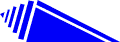 Cancer Prevention Research Center 
Measures

"CPRC - A research organization dedicated to helping people change their behavior for living longer, healthier lives" 